Nieuwsbrief Rekenen	Getal & Ruimte Junior – Groep 6 Blok 6Deze maand leert uw kind:Rekenen met voorrangsregelsRekenen met maten voor inhoud en gewichtRekenen met verhoudingenIn de klas komt aan de orde:Kinderen leren de volgorde van bewerkingen met onderstaande regels. De regel ‘Meneer Van Dalen Wacht Op Antwoord’ wordt niet meer gebruikt. 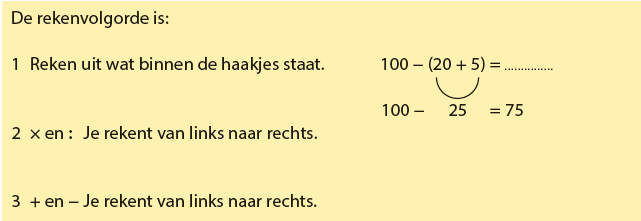 Kinderen leren rekenen met inhoud en gewicht aan de hand van het metriek stelsel. Ook leren ze de referentiematen.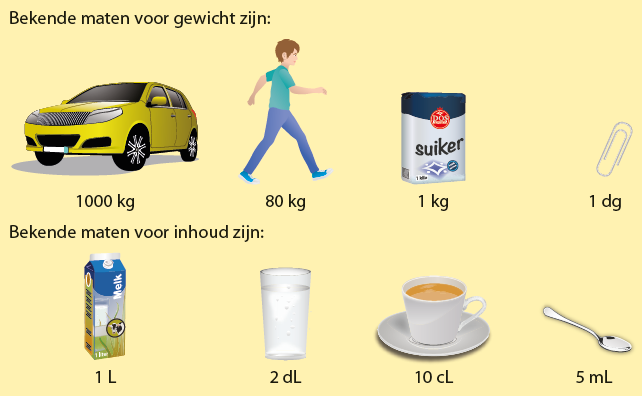 Kinderen leren werken met verhoudingen aan de hand van afbeeldingen. Daarna leren ze de verhouding in een tabel te zetten en daarmee te rekenen.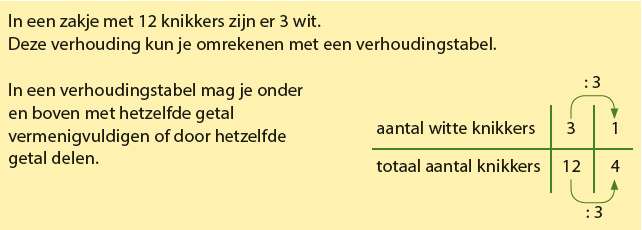 Tips voor thuis:Oefen met maten voor inhoud door samen met uw kind te koken of te bakken.Bespreek verhoudingen door situaties te bedenken waar een verhouding bij zou kunnen horen. Bijvoorbeeld 2 op de 3 kinderen in ons gezin is een jongen of 3 op de 10 huizen in onze straat is wit.Oefen met verhoudingen door een recept voor 4 personen om te rekenen naar een recept voor 2 personen (of 8 personen of 6 personen).